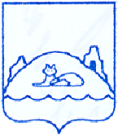 СОВЕТ НАРОДНЫХ ДЕПУТАТОВ ЛИСКИНСКОГОМУНИЦИПАЛЬНОГО РАЙОНА ВОРОНЕЖСКОЙ ОБЛАСТИРЕШЕНИЕот «12»  ноября 2013 г. № 171г. ЛискиО ежемесячном денежном вознаграждении выборных должностных лиц местного самоуправления Лискинского муниципального района, осуществляющих свои полномочия на постоянной основеВ целях приведения нормативных правовых актов местного самоуправления Лискинского муниципального района в соответствие действующему законодательству, руководствуясь Законом Воронежской области от 23.12.2008 г. № 139-03 «О гарантиях осуществления полномочий депутата, члена выборного органа местного самоуправления, выборного должностного лица местного самоуправления муниципальных образований Воронежской области», Уставом Лискинского муниципального района, Совет народных депутатов Лискинского муниципального района решил:Утвердить Положение о ежемесячном денежном вознаграждении выборных должностных лиц местного самоуправления Лискинского муниципального района, осуществляющих свои полномочия на постоянной основе (Прилагается).Настоящее решение вступает в силу со дня официального опубликования и распространяется на правоотношения, возникшие с 01.06.2013 года.Признать утратившими силу решение от 18.06.2013 г. № 162 «О ежемесячном денежном вознаграждении выборных должностных лиц органов местного самоуправления Лискинского муниципального района, осуществляющих свои полномочия на постоянной основе».Контроль за исполнением настоящего | решения возложить на постоянную комиссию по законодательству, местному самоуправлению и охране прав граждан.Г лава Лискинского муниципального района                               В.В. ШевцовПредседатель Совета народных депутатов                                    А.В. КовалевПриложение к решение Совета народных депутатов  Лискинского муниципального района от 12.11.2013 № 171ПОЛОЖЕНИЕо ежемесячном денежном вознаграждении выборных должностных лиц местного самоуправления Лискинского муниципального района, осуществляющих свои полномочия на постоянной основе1. Общие положенияНастоящее Положение о ежемесячном денежном вознаграждении выборных должностных лиц местного самоуправления Лискинского муниципального района определяет размеры и условия выплаты ежемесячного денежного вознаграждения, ежемесячного денежного поощрения, а также порядок осуществления ежемесячных и иных дополнительных выплат за счет средств местного бюджета выборным должностным лицам, осуществляющих свои полномочия на постоянной основе (далее по тексту - лицо, замещающее выборную муниципальную должность).2. Ежемесячное денежное вознаграждение2.1. Ежемесячное денежное вознаграждение лица, замещающего выборную муниципальную должность состоит из должностного оклада по замещаемой должности и надбавок к должностному окладу.2.2. Устанавливается следующий размер должностного оклада лица, замещающего выборную муниципальную должность.2.3. Лицу, замещающему выборную муниципальную должность, устанавливаются следующие виды надбавок:а)	ежемесячная надбавка к должностному окладу за выслугу лет замещения муниципальной должности, которая устанавливается впроцентах от должностного оклада:при стаже замещения муниципальной должности	в процентахот 1 года до 5 лет	10от 5 лет до 10 лет	15от 10 лет до 15 лет	20свыше 15 лет	30б)	ежемесячная надбавка к должностному окладу за особые условия труда (сложность, напряженность специальный режим работы) устанавливаются в размере 200% от должностного оклада.в)	ежемесячная надбавка к должностному окладу гражданам, допущенным к государственной тайне на постоянной основе, устанавливаемая законом Воронежской области в размерах и в порядке, определяемых федеральным законодательством.г) ежемесячная надбавка к должностному окладу за Почетное звание Российской Федерации в размере 15% от должностного оклада.2.4. Увеличение (индексация) денежного вознаграждения лиц, замещающих выборные муниципальные должности, производится в размерах и в сроки, предусмотренные для муниципальных служащих местного самоуправления Лискинского муниципального района.3. Ежемесячные и иные дополнительные выплаты.Лицам, замещающим выборные муниципальные должности, выплачивается ежемесячное денежное поощрение в размере 2-х ежемесячных денежных вознаграждений.Ежемесячное денежное поощрение выплачивается за фактически отработанное время в расчетном периоде. Время нахождения в очередном основном оплачиваемом отпуске и дополнительных отпусках включаются в расчетный период для выплаты ежемесячного денежного поощрения.Лицам, замещающим выборные муниципальные должности, в пределах выделенных средств на оплату труда могут выплачиваться единовременные премии за выполнение особо важных и сложных заданий. Премии выплачиваются на основании правового акта Совета народных депутатов и устанавливаются в размере ежемесячного денежного вознаграждения.4. Материальная помощь и единовременная выплата при предоставлении ежегодного оплачиваемого отпускаЛицам, замещающим выборные муниципальные должности, в течение календарного года предоставляется материальная помощь в размере одного ежемесячного денежного вознаграждения.Материальная помощь выплачивается, как правило, к очередному отпуску или по желанию лица, замещающего выборную муниципальную должность, и решению руководителя органа местного самоуправления в иные сроки текущего года.Лицам, замещающим выборные муниципальные должности, один раз в год при предоставлении ежегодного оплачиваемого отпуска производится единовременная выплата в размере двух ежемесячных денежных вознаграждений. Лица, не отработавшие полного календарного года, имеют право на указанную выплату в размере пропорционально отработанному в этом году времени.При прекращении полномочий лиц, замещающих выборные муниципальные должности, материальная помощь и единовременная выплата при предоставлении ежегодного оплачиваемого отпуска выплачивается пропорциональноотработанному времени в текущем году из расчета 1/12 годового их размера за каждый полный месяц работы.Лицам, замещающим выборные муниципальные должности, при наступлении особых случаев (несчастный случай, смерть родителей или членов семьи, стихийное бедствие, длительная (более одного месяца) болезнь и в связи с юбилейными датами (50, 55, 60, 65), выплачивается дополнительная материальная помощь в размере ежемесячного денежного вознаграждения.Дополнительная материальная помощь не включается в денежное вознаграждение лиц, замещающих выборные муниципальные должности местного самоуправления.Наименование выборной муниципальной должностиРазмер должностного оклада (рублей в месяц)Г лава Лискинского муниципального района11000